t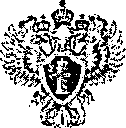 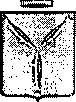 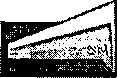 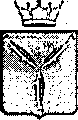 !ВНИМАНИЮ ПРЕДПРИНИМАТЕЛЕЙ!С 01.07.2020 поэтапно вводится система обязательной маркировки отдельных видов товаров.> Обязательная маркировка товаров - комплекс мероприятий, направленных на проставление специальных кодов на товарах с целью обеспечения прослеживаемости их оборота в информационной системе.Система обязательной маркировки позволит добросовестным товаропроизводителям в России успешно конкурировать с подпольными производствами, а государству противостоять нелегальному ввозу товаров на свою территорию.Правила маркировки товаров утверждены постановлением Правительства Российской Федерации от 26.04.2019 № 515 «О системе маркировки товаров средствами идентификации и прослеживаемости движения товаров».Какие товары необходимо маркировать?с 11ПОЛ}1 2020 г. маркировка табачной продукции, обуви и лекарственных средств стала обязательной. С этого времени производители должны наносить на каждый товар уникальный DataMatrix код и регистрировать продукцию в системе Честный ЗНАК (национальная система маркировки и прослеживания продукции).<♦ С101гтября 2020 г. началась обязательная маркировка парфюмерной продукции, производимой и ввозимой на территорию Российской Федерации. Оборот немаркированных фототоваров запрещен.С 15 декабря 2020 г. вступает запрет для предприятий розничной торговли на приобретение немаркированных шин, запрет реализации немаркированных шин. Право хранить немаркированные шины перестанет действовать с 01 марта 2021г.С 1 января 2021 г. оборот определенных видов немаркированных товаров легкой промышленности будет запрещен.Как начать работать в системе «Честный ЗНАК»?Для работы в системе предпринимателю необходимо:Зарегистрироваться на официальном сайте https://www.честный знак.рф/;Получить электронную цифровую подписьВыбрать оператора и заключить соглашение на использование электронного документооборота с возможностью передачи кодов маркировки;Выполнить подготовку контрольно-кассовой техники и товароучетной программы к работе. В чеке должна отражаться информация о товаре с маркировкой;Заключить дополнительное соглашение с оператором фискальных данных на передачу кодов маркировки в ЦРПТ. Необходимо проверить отправку сведений в систему Честный знак оператором фискальных данных;Приобрести если не было сканер 2-D кодов. Произвести настройку и проверку считывания Data Matrix кодов 2-D сканером;Выбрать сервис для работы с электронными накладными, чтобы сообщать о приемке товара в формате УПД.Код маркировки отсутствует;Правила нанесения маркировки нарушены (Код полностью не пропечатался или маркировка не идентифицируется);Информация в коде и информация в универсальных передаточных документах разная.Отсутствует перемаркировка — если покупатель вернул товар или код товара был утерян, ТО необходимо совершить перемаркировку.Магазин ошибся во время возврата товара. Часто возникают ситуации, когда магазин оформляет возврат товара без маркировки, чтобы ввести его в оборот.Если на чеке из фискального аппарата нет специального символа маркировки, то нарушается закон 54-ФЗ о контрольно-кассовой технике.Какую ККТ необходимо применять?Фискальный иакопитель в составе ККТ должен иметь счетчики запросов о коде маркировки и уведомлений о реализации маркированного товара. При этом фискальный признак формируется для каждого запроса и уведомления, увеличивая показания этих счетчиков на единицу, а показания счетчика фискальных документов не меняются.До 6 августа 2021 г. предприниматели смогут продолжить использование имеющейся у них контрольно-кассовой техники!Ответственность:Штрафы: До 2020 года, пока маркировка была тестовой, производители не платили штраф за отсутствие DataMatrix кода на упаковках товаров. Сегодня же за игнорирование необходимости маркировки производителю грозит административная ответственность. А в некоторых случаях — даже уголовная.Согласно ст. 15.12 КоАП РФ продажа, перевозка и производство табачной продукции, лекарств и обуви без маркировки влечёт штраф от 5 до 10 тыс. рублей (для предпринимателя). Для юридического лица эти суммы будут выше— от 50 до 300 тыс. рублей. Также все немаркированные изделия будут конфискованы.Административная ответственность может перерасти в уголовную (ч. 1 ст. 171.1 УК РФ), если стоимость обуви, табачных товаров и лекарств без маркировки превысит 1,5 млн рублей.Куда обращаться за разъяснением порядка маркировки товаров?ООО «Оператор-ЦРПТ» (посредством личного кабинета на сайте «Честный знак»);Уполномоченный по защите прав предпринимателей в Саратовской области;Министерство промышленности и энергетики Саратовской области;УФНС России по Саратовской области;ТУ Роспотребнадзора по Саратовской области;Органы прокуратуры.